Μ Ε Λ Ε Τ ΗΠΡΟΜΗΘΕΙΑ ΕΞΕΔΡΑΣ ΕΚΔΗΛΩΣΕΩΝ ΔΗΜΟΥ ΔΙΟΝΥΣΟΥΠΡΟΫΠΟΛΟΓΙΣΜΟΣ     :	24.000,00 ΕυρώΦ.Π.Α. (24%)                  :	  5.760,00 ΕυρώΣΥΝΟΛΟ                        :	29.760,00 Ευρώ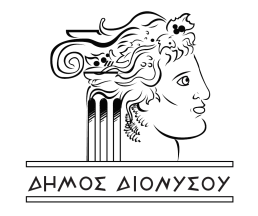 ΕΛΛΗΝΙΚΗ ΔΗΜΟΚΡΑΤΙΑΝΟΜΟΣ ΑΤΤΙΚΗΣΔΗΜΟΣ ΔΙΟΝΥΣΟΥΜΕΛΕΤΗ:ΦΟΡΕΑΣ:Προϋπολ.ΑΡ. ΜΕΛ.«ΠΡΟΜΗΘΕΙΑ ΕΞΕΔΡΑΣ ΕΚΔΗΛΩΣΕΩΝ ΔΗΜΟΥ ΔΙΟΝΥΣΟΥ»ΔΗΜΟΣ ΔΙΟΝΥΣΟΥ29.760,00 € με ΦΠΑ 24% 21/2018Δ/ΝΣΗ ΤΕΧΝΙΚΩΝ ΥΠΗΡΕΣΙΩΝΜΕΛΕΤΗ:ΦΟΡΕΑΣ:Προϋπολ.ΑΡ. ΜΕΛ.«ΠΡΟΜΗΘΕΙΑ ΕΞΕΔΡΑΣ ΕΚΔΗΛΩΣΕΩΝ ΔΗΜΟΥ ΔΙΟΝΥΣΟΥ»ΔΗΜΟΣ ΔΙΟΝΥΣΟΥ29.760,00 € με ΦΠΑ 24% 21/2018  ΧΡΗΣΗ::2018KA:15.7135.0016CPV:34514700